Pielikums 
Ministru kabineta 
2013.gada 17.decembra noteikumiem Nr.1507Iesniegums pievienotās vērtības nodokļa atmaksāšanai trešās valsts vai trešās teritorijas reģistrētam nodokļa maksātājam 

Application for Refund of Value Added Tax to a Registered Taxable Person of the Third Country or Third TerritoryValsts ieņēmumu dienestam (VID)
State Revenue Service (SRS)Aizpilda drukātiem burtiem
To be filled out in block lettersLūdzu atmaksāt pievienotās vērtības nodokli (PVN), kas samaksāts:  20___.gadā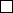 par Latvijas Republikā:  iegādātajām precēm  saņemtajiem pakalpojumiem  preču importuWe would like to ask for the refund of the Value Added Tax (VAT) paid on the following taxable transactions:  supplied goods  provided services  imported goodsin the Republic of Latvia:  in 20____I. Iesniedzējs (trešās valsts vai trešās teritorijas reģistrēts nodokļa maksātājs)Applicant (a registered taxable person of the third country or third territory)II. Pilnvarotā persona
(aizpilda, ja iesniegumu iesniedz pilnvarotā persona, pievienojot pilnvaras oriģinālu)Authorized person
(to be filled out if authorized person on behalf of applicant submits the application. Power of attorney must be enclosed in original)III. Atmaksātās PVN summas saņēmējs (trešās valsts vai trešās teritorijas reģistrēts nodokļa maksātājs) vai tā pilnvarotā personaReceiver of VAT refund (registered taxable person of the third country or third territory or authorized person)IV. PVN atmaksaRefund of the VATV. Cita iesniedzēja informācijaOther information of the applicantApliecinu, ka iesniegumā norādītā informācija ir patiesa. Atmaksas periodā saimnieciskā darbība iekšzemē nav veikta un nav veikti ar nodokli apliekami darījumi, izņemot Ministru kabineta 2013.gada 17.decembra noteikumu Nr.1507 "Kārtība, kādā atmaksā pievienotās vērtības nodokli trešās valsts vai trešās teritorijas reģistrētam nodokļa maksātājam" 2.3.1. un 2.3.2.apakšpunktā minētos darījumus.Apliecinu, ka apņemos triju gadu laikā atmaksāt valsts budžetā PVN summu, ja tā kļūdaini pārskaitīta uz iesniegumā norādīto kontu bankā.I declare that the information in this application is true and correct – no business activity has been performed in the Republic of Latvia, except for transactions mentioned in sub-clause 2.3.1 and 2.3.2 of the Regulation No.1507 "Procedures by which Value Added Tax is to be Refunded to Taxable Persons Registered in Third Countries or Third Territories" of the Cabinet of Ministers as of December 17, 2013.I declare that I undertake within three years to repay any VAT sum to the state budget if it is transferred in error to the bank account specified in the application.VI. VID informācija
(aizpilda VID)Information of the SRS
(to be complete by the SRS)Z.v./Place of sealFinanšu ministrs Andris Vilks  šādos 20___.gada mēnešos  in following monthsof the year 20Nosaukums/Full nameNosaukums/Full nameJuridiskā adrese/Legal addressJuridiskā adrese/Legal addressPasta indekss, valsts/ Postal code, countryTālrunis/Telephone Fakss/FaxE-pasta adrese/E-mail address PVN identifikācijas numurs mītnes zemē ārpus Eiropas Savienības teritorijas/ VAT identification number in country of residence outside of the territory of the European Union PVN identifikācijas numurs mītnes zemē ārpus Eiropas Savienības teritorijas/ VAT identification number in country of residence outside of the territory of the European Union Nodokļu administrācijas iestādes nosaukums un adrese mītnes zemē
(brīvā formā vai izmantojot NACE2 kodus)/ Name and address of the Tax authority in country of residence
(free form or using NACE2 code) Nodokļu administrācijas iestādes nosaukums un adrese mītnes zemē
(brīvā formā vai izmantojot NACE2 kodus)/ Name and address of the Tax authority in country of residence
(free form or using NACE2 code) Saimnieciskās darbības veids mītnes zemē/ Business activity in country of residence Saimnieciskās darbības veids mītnes zemē/ Business activity in country of residence Periods, par kuru tiek pieprasīta PVN atmaksa/ Refund period  Periods, par kuru tiek pieprasīta PVN atmaksa/ Refund period  Atmaksai pieprasītā kopējā PVN summa (euro)/Total amount of VAT reclaimed for refund (euro)Atmaksai pieprasītā kopējā PVN summa (euro)/Total amount of VAT reclaimed for refund (euro)Vārds, uzvārds (juridiskai personai – nosaukums)/ Name, surname (for legal person – full name) Vārds, uzvārds (juridiskai personai – nosaukums)/ Name, surname (for legal person – full name) Pases numurs vai identifikācijas kods, personas kods (juridiskai personai – reģistrācijas numurs)/ Passport number or personal identification number (for legal person – registration number) Pases numurs vai identifikācijas kods, personas kods (juridiskai personai – reģistrācijas numurs)/ Passport number or personal identification number (for legal person – registration number) Pilnvaras izdošanas datums/ Date of issue of power of attorney Pilnvaras izdošanas datums/ Date of issue of power of attorney Adrese (juridiskai personai – juridiskā adrese)/ Address (for legal person – legal address)  Adrese (juridiskai personai – juridiskā adrese)/ Address (for legal person – legal address)  Pasta indekss, valsts/ Postal code, countryTālrunis/Telephone Fakss/FaxE-pasta adrese/E-mail address Vārds, uzvārds (juridiskai personai – nosaukums)/ Name, surname (for legal person – full name) Bankas kods (BIC/SWIFT kods)/ Code of the bank (BIC/SWIFT code)Konta numurs, uz kuru pārskaitāma atmaksājamā PVN summa (IBAN konta numurs)/Account number to which the refunded VAT amount is to be transferred (IBAN account number)Attaisnojuma dokuments vai dokuments, kas apliecina preču importuAttaisnojuma dokuments vai dokuments, kas apliecina preču importuAttaisnojuma dokuments vai dokuments, kas apliecina preču importuPreču piegādātāja/
pakalpojuma sniedzēja nosaukums un PVN reģistrācijas numursImportēto preču piegādātāja nosaukums un valstsPreces/
pakalpojuma nosaukumsPreces/
pakalpojuma vērtība
bez PVN (euro)PVN
(euro)datumsdatumsnumursPreču piegādātāja/
pakalpojuma sniedzēja nosaukums un PVN reģistrācijas numursImportēto preču piegādātāja nosaukums un valstsPreces/
pakalpojuma nosaukumsPreces/
pakalpojuma vērtība
bez PVN (euro)PVN
(euro)Invoice or importation documentInvoice or importation documentInvoice or importation documentProvider of goods/services (name, VAT registration number)Provider of imported goods (name and country)Goods/
ServicesValue of goods/
services excluding VAT (euro)VAT
(euro)datenumbernumberProvider of goods/services (name, VAT registration number)Provider of imported goods (name and country)Goods/
ServicesValue of goods/
services excluding VAT (euro)VAT
(euro)12234567Kopā/TotalIesniedzēja vai tā pilnvarotās personas paraksts un tā atšifrējums/ Signature and transcription of the applicant or authorized personDatums/ DatePamatojoties uz 20___.gada __________ lēmumu Nr._________ par PVN atmaksāšanu: In accordance with Decision No.___________ of ______________ on refund of the VAT:- tiek atmaksāts PVN  euro ___________ apmērāVAT is being refunded in the amount of euro __________- netiek atmaksāts PVN  euro ___________ apmērāVAT is not being refunded in the amount of euro ________VID struktūrvienības amatpersona: amats, paraksts un tā atšifrējums/ Official of the SRS Division: Current position, signature and transcriptionDatums/ Date